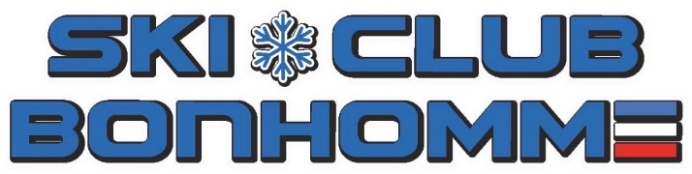  Mineurs: pas de certificat médical à fournir, j’atteste avoir renseigné et répondu par la négative à l’ensemble des rubriques du questionnaire de santé de la FFS (disponible sur le site du club). J’autorise la diffusion de la photo de mes enfants, dans les supports de communication du Ski Club Bonhomme.Date et signature :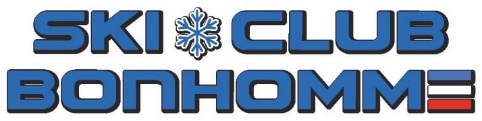 Document à renvoyer :Formulaire d’inscriptionRèglementPar voie postale à Sabine NUSSBAUMER – 22 rue des Merles – 68630 MITTELWIHRPar courriel à inscription@skiclubbonhomme.fr Règlement : Merci de privilégier autant que possible le règlement par virementPossibilité de régler en 2 où 3 foisVirement : En précisant au mieux le motif du virementCrédit Agricole Alsace Vosges RIB : FR76 1720 6005 9059 1257 1301 052BIC :  AGRIFRPP872Chèque(s) à l’ordre du Ski Club Bonhomme Cochez votre choixTARIFS SCB Saison 2023-2024PrixTarif Mercredis des neiges Base de 8 sortiesCe tarif comprend : les forfaits, la licence carte neige Primo, le transport en bus, l’encadrement, la cotisation au club, le pass neige370.00€Tarif Samedis des neiges Base de 8 sortiesCe tarif comprend : les forfaits, la licence carte neige Primo, le transport en bus, l’encadrement, la cotisation au club, le pass neige. 370.00€Tarif Mercredis + Samedis des neiges Base de 16 sortiesCe tarif comprend de façon globale, les forfaits, la licence carte neige Primo, l’encadrement, la cotisation au club, le pass neige, le transport en bus. 665,00 €Option forfait saison Station du Lac Blanc 2023-2024 (souscription avant le 15/12/2023).Nous consulter par mail à inscription@skiclubbonhomme.fr NousConsulterCoordonnées des parents pour les mineurs :Coordonnées des parents pour les mineurs :Nom :Prénom : Adresse :Tél. : Adresse :Tél. : Mail valide et lisible indispensable :(le mail est utilisé pour l’envoi de la licence et pour toutes autres communications)Mail valide et lisible indispensable :(le mail est utilisé pour l’envoi de la licence et pour toutes autres communications)Nom de l’enfantPrénomDate de naissanceNiveau skiN-1PrixTotalSi vous avez plusieurs enfants d’une même famille, déduire 10% de la cotisation du plus jeune.               Total généralSi vous avez plusieurs enfants d’une même famille, déduire 10% de la cotisation du plus jeune.               Total généralSi vous avez plusieurs enfants d’une même famille, déduire 10% de la cotisation du plus jeune.               Total généralSi vous avez plusieurs enfants d’une même famille, déduire 10% de la cotisation du plus jeune.               Total généralSi vous avez plusieurs enfants d’une même famille, déduire 10% de la cotisation du plus jeune.               Total général